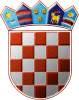 REPUBLIKA HRVATSKAOPĆINSKO IZBORNO POVJERENSTVOOPĆINE VELIKA PISANICAKLASA: 013-03/23-01/03	URBROJ:	2103-19-01-23-2VELIKA PISANICA, 16. travnja 2023.Na osnovi članka 19., članka 20. stavka 1. podstavka 1. i stavka 4. te članka 41. točke 4.  Zakona o izboru vijeća i predstavnika nacionalnih manjina („Narodne novine“, broj 25/19), Općinsko izborno povjerenstvo Općine VELIKA PISANICA sastavilo je i objavljujeZBIRNU LISTU KANDIDATAZA IZBOR ČLANOVA VIJEĆA MAĐARSKE NACIONALNE MANJINE U OPĆINI VELIKA PISANICASTJEPAN BALOGH; DZMHELEMIR BEREŠ; DZMHZLATA BERKEŠ; DZMHEDITA BOROVAC; DZMHJOSIP ČEH; DZMHIRMA GELENČIR; DZMHVERA HALAPA; DZMHSTJEPAN KASAŠ; DZMHBELA POP; DZMHSTEVO VEG; DZMHREPUBLIKA HRVATSKAOPĆINSKO IZBORNO POVJERENSTVOOPĆINE VELIKA PISANICAKLASA:	013-03/23-01/03URBROJ:	2103-19-01-23-1VELIKA PISANICA, 16. travnja 2023.Na osnovi članka 18. stavaka 1. i 2., članka 20. stavaka 1., 2. i 4. te članka 41. točke 4. Zakona o izboru vijeća i predstavnika nacionalnih manjina („Narodne novine“, broj 25/19), Općinsko izborno povjerenstvo Općine VELIKA PISANICA, odlučujući o prijedlogu predlagatelja DEMOKRATSKA ZAJEDNICA MAĐARA HRVATSKE - DZMH, utvrdilo je, prihvatilo i objavljuje PRAVOVALJANU LISTU KANDIDATA ZA IZBOR ČLANOVA VIJEĆA MAĐARSKE NACIONALNE MANJINE U OPĆINI VELIKA PISANICAPredlagatelj:DEMOKRATSKA ZAJEDNICA MAĐARA HRVATSKE - DZMHKandidati/kandidatkinje:BELA POP; MAĐAR; BABINAC, BABINAC 16; rođ. 16.02.1966.; MVERA HALAPA; MAĐARICA; VELIKA PISANICA, ULICA HRVATSKIH MUČENIKA 236; rođ. 19.01.1968.; ŽSTEVO VEG; MAĐAR; VELIKA PISANICA, ULICA HRVATSKIH MUČENIKA 232; rođ. 24.07.1963.; MSTJEPAN KASAŠ; MAĐAR; VELIKA PISANICA, ULICA HRVATSKIH MUČENIKA 164; rođ. 30.10.1935.; MEDITA BOROVAC; MAĐARICA; VELIKA PISANICA, ULICA HRVATSKIH MUČENIKA 208; rođ. 21.06.1971.; ŽJOSIP ČEH; MAĐAR; VELIKA PISANICA, ULICA HRVATSKIH MUČENIKA 158; rođ. 12.03.1955.; MZLATA BERKEŠ; MAĐARICA; VELIKA PISANICA, ULICA HRVATSKIH MUČENIKA 208; rođ. 25.07.1981.; ŽELEMIR BEREŠ; MAĐAR; VELIKA PISANICA, BJELOVARSKA ULICA 2; rođ. 01.02.1967.; MIRMA GELENČIR; MAĐARICA; VELIKA PISANICA, ULICA HRVATSKIH MUČENIKA 201; rođ. 24.05.1972.; ŽSTJEPAN BALOGH; MAĐAR; VELIKA PISANICA, ULICA HRVATSKIH MUČENIKA 226; rođ. 01.04.1965.; MObjavljeno 16. travnja 2023. u 00:10 satiPREDSJEDNIKVIKTOR PAJIĆ v.r.__________________________(ime i prezime i potpis)Objavljeno 16. travnja 2023. u 00:10 satiPREDSJEDNIKVIKTOR PAJIĆ v.r.__________________________(ime i prezime i potpis)